Clase :		Nombre : 					Apellido :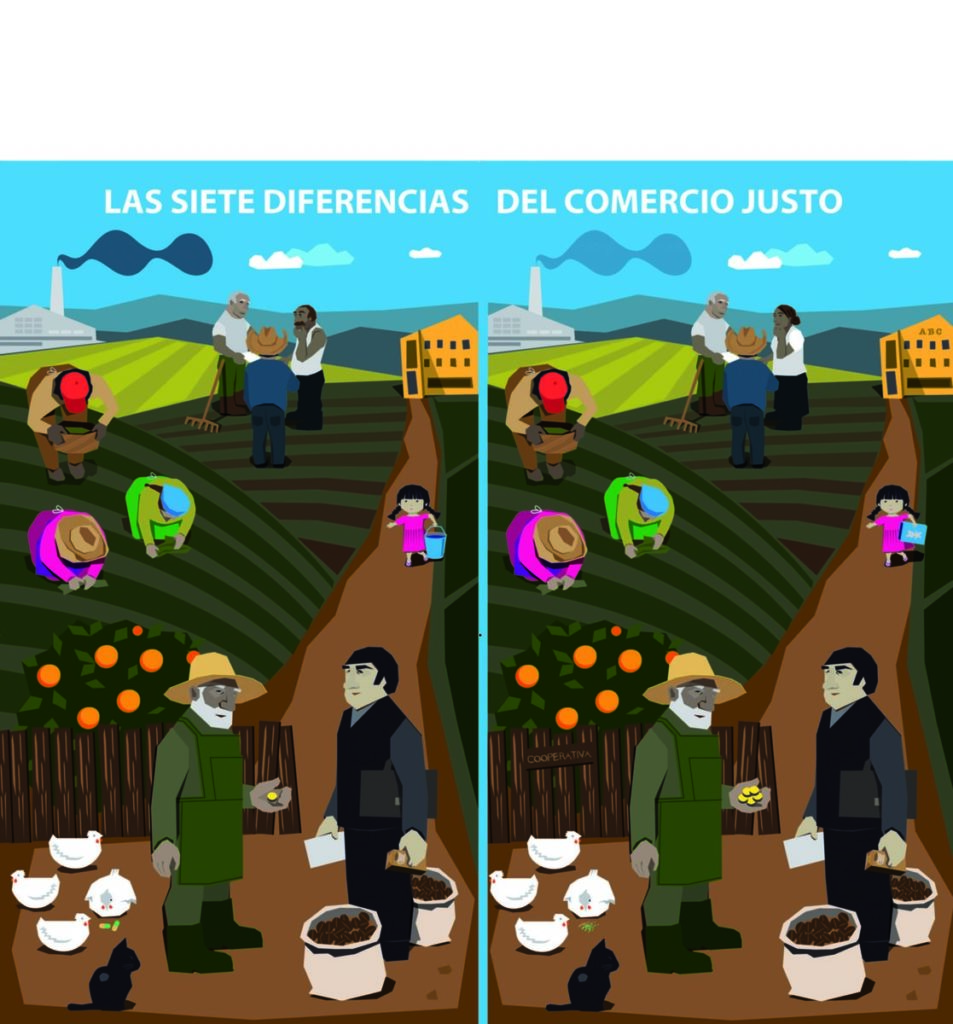 EE : Describe y explica cada una de las 7 diferencias entre el comercio tradicional y el comercio justo.comercio tradicionalcomercio justo1234567